Anexa 1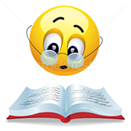 Regulament de organizare Preambul 	Prezentul regulament reprezintă ansamblul condițiilor și al normelor privind desfășurarea festivalului-concurs „Eu citesc! Tu… mai citeşti?”, ediția a V-a, Cluj-Napoca, 2021 și a Simpozionului național Importanţa stimulării interesului pentru lectura de plăcere la elevi, Cluj-Napoca, 2021.Organizatorii și scopul concursului: Casa Corpului Didactic Cluj în parteneriat cu Liceul Teoretic „Mihai  Eminescu” și Inspectoratul Şcolar Judeţean Cluj propun acest festival-concurs național cu participare internațională în scopul stimulării interesului elevilor pentru lectura de plăcere, al dezvoltării creativităţii şi imaginaţiei acestora în vederea formării/dezvoltării unor competenţe-cheie.Grup-ţintă: elevi din învăţământul primar, gimnazial şi liceal (îndrumaţi de cadre didactice/bibliotecari), cadre didactice/bibliotecari; Condiții de participare: înscrierea elevilor la festivalul-concurs este gratuită şi se realizează, conform calendarului de înscriere, prin completarea şi prin trimiterea în format doc. prin e-mail a Fişei de înscriere (vezi Anexe);cadrele didactice şi bibliotecarii (coordonatori sau nu ai elevilor participanți la concurs) se pot înscrie la Simpozionul național cu participare internațională (ce se desfășoară indirect) completând și trimițând prin e-mail Fișa de înscriere (vezi Anexe).Un coordonator poate înscrie în concurs maxim 3 lucrări ale elevilor, indiferent de secțiune.Se acceptă la Simpozion maxim 2 autori/lucrare. Fiecare coordonator/participant (cadru didactic/bibliotecar)  poate trimite câte o lucrare la ambele secțiuni ale simpozionului.Secţiunea concurs eleviSecţiunea 1: Festival-concurs pentru elevii din ciclul primar	Cerinţă: realizarea unui afiș A4 (tehnica de lucru la alegere; exclus calculator) care să promoveze lectura de plăcere (în general) sau o carte citită (adecvată claselor I-IV).Criterii de jurizare:respectarea cerințelor de realizare a unui afiș (slogan, îmbinarea text-imagine-culoare, acuratețea informației, transmiterea unui mesaj, caracterul persuasiv, simplitatea) - 4p.originalitatea şi calitatea artistică - 3p.formularea mesajului  într-un limbaj adecvat vârstei – 2p.respectarea cerințelor – 1p. (a se vedea în acest sens: https://ctrl-d.ro/tips-and-tricks/afisul-principii-si-elemente-de-compozitie/ )Un coordonator nu poate avea mai mult de trei afișe înscrise în concurs.	Juriul, format din 5 membri, va acorda următoarele premii:Marele premiuPremiile I, II, III Menţiunea I și II	Participanţii vor trimite Fişa de înscriere completată în format doc. (vezi Anexa 2) și lucrarea scanată până în 31 mai 2021 pe adresa concurs_simpozion_lectura@yahoo.com 	Coordonatorii elevilor care câştigă Marele premiu la fiecare secţiune vor beneficia de un curs gratuit de formare, la alegere din oferta CCD Cluj. Lucrările premiate vor fi incluse în volumul proiectului sub semnătura elevului şi a coordonatorului. Toţi elevii vor primi diplomă de participare (prin e-mail), iar profesorii/bibliotecarii coordonatori - adeverinţe de participare (prin e-mail).Secţiunea 2: Concurs de lectură şi de creaţie pentru elevii de gimnaziu	 Să ne punem în „papucii” scriitorului. Sunt propuse spre lectură, la alegere, orice texte din literatura română sau universală care se axează pe un personaj fantastic (supranatural, fabulos, magic, SF, mitologic etc.).Cerinţă: scrieţi, individual, un text narativ (în format doc.) de 250-300 de cuvinte în care să continuaţi un text literar citit de plăcere sau imaginaţi-vă o altă întâmplare (în „spiritul” cărţii) în care să apară cel puţin protagonistul ales și care să păstreze elementul fantastic. Criterii de jurizare:  ⦁	construirea unei naraţiuni adecvate tematicii propuse – 3p⦁	includerea protagonistului în naraţiune – 3p⦁	originalitatea textului şi a limbajului – 2p⦁	corectitudinea exprimării – 1,5p ⦁	încadrarea în limita de spaţiu – 0,5pLucrările (format doc., cu margini de 1', la distanţă de 1.5, font Times New Roman 12, cu diacritice) vor avea obligatoriu pe prima pagină (la distanță de 1.5 după titlu, font Times New Roman 12 Bold, cu diacritice și aliniere dreapta) numele şi prenumele elevului, clasa, profesorul/bibliotecarul coordonator, şcoala de provenienţă și localitatea. Titlul va fi scris cu majuscule (14 Bold), centrat. Paginile nu vor fi numerotate şi nu se vor insera note de subsol. Autorii îşi asumă responsabilitatea privind originalitatea lucrării şi respectarea drepturilor de proprietate intelectuală. Lucrările care nu respectă cerinţele date nu vor fi luate în considerare.       Un coordonator poate înscrie maxim trei lucrări la această secţiune.	Juriul, format din 5 membri, va acorda următoarele premii:Marele premiuPremiile I, II, III Menţiunea I și II 	Participanţii trebuie să completeze în format doc. Fişa de înscriere (vezi Anexa 3) și să o trimită împreună cu lucrarea până în 31 mai 2021 pe adresa concurs_simpozion_lectura@yahoo.com  	Coordonatorii elevilor care câştigă Marele premiu la fiecare secţiune vor beneficia de un curs gratuit de formare, la alegere din oferta CCD Cluj. Lucrările premiate vor fi incluse în volumul proiectului sub semnătura elevului şi a coordonatorului. Toţi elevii vor primi diplomă de participare (prin e-mail), iar profesorii/bibliotecarii coordonatori - adeverinţe de participare (prin e-mail).Secţiunea 3: Concurs de creaţie literară pentru elevii de liceu	Cerinţă: Realizaţi un eseu de opinie  (150-200 de cuvinte) pe tema Lectură critică vs. lectură de plăcere în care să pledați pentru una dintre cele două modalități de receptare a textului literar.Criterii de jurizare:Formularea opiniei - 1pEnunțarea și dezvoltarea corespunzătoare a două argumente care să susțină opinia enunțată – 4 pFormularea unei concluzii pertinente, în acord cu opinia enunțată - 1pOriginalitatea argumentării – 2pCoerenţa şi unitatea întregului – 1pRespectarea convenţiilor de redactare a unui eseu de opinie și încadrarea în numărul de cuvinte – 1pLucrările (Microsoft Word doc., format A4, cu margini de 1',  la distanţă de 1.5,  Times New Roman 12, cu diacritice) vor avea obligatoriu 150-200 de cuvinte (textul propriu-zis), iar pe prima pagină se vor trece numele şi prenumele elevului, clasa, profesorul/bibliotecarul coordonator, şcoala de provenienţă și localitatea (la distanță de 1.5 după titlu, font Times New Roman 12 Bold, cu diacritice și aliniere dreapta). Titlul va fi scris cu majuscule (14 Bold), centrat. Paginile nu vor fi numerotate şi nu se vor insera note de subsol. Bibliografia se trece la sfârșitul lucrării conform regulilor academice în vigoare. Autorii îşi asumă responsabilitatea privind originalitatea lucrării şi respectarea drepturilor de proprietate intelectuală. Lucrările care nu respectă cerinţele date nu vor fi luate în considerare. 	Un coordonator poate înscrie maxim trei lucrări la acestă secţiune. 	Juriul, format din 5 membri, va acorda următoarele premii:Marele premiuPremiile I, II, III Menţiunea I și IIParticipanţii trebuie să completeze în format doc. Fişa de înscriere (vezi Anexa 4) și să o trimită împreună cu Lucrarea până în 31 mai 2021 la adresa  concurs_simpozion_lectură@yahoo.com Coordonatorii elevilor care câştigă Marele premiu la fiecare secţiune vor beneficia de un curs gratuit de formare, la alegere din oferta CCD Cluj. Lucrările premiate vor fi incluse în volumul proiectului sub semnătura elevului şi a coordonatorului. Toţi elevii vor primi diplomă de participare (prin e-mail), iar profesorii/bibliotecarii coordonatori - adeverinţe de participare (prin e-mail).Secțiunea cadre didacticeSimpozion național cu participare internațională pentru cadre didactice/bibliotecari	Simpozionul național cu participare internațională Importanţa stimulării interesului pentru lectura de plăcere la elevi se adresează tuturor celor care doresc să împărtășească idei/exemple de bune practici privind stimularea interesului elevilor pentru lectura de plăcere. Cadrele didactice de orice disciplină/bibliotecarii ce coordonează sau nu elevi la una dintre secțiunile concursului se pot înscrie cu lucrare la secțiunile Simpozionului. Lucrările prezentate trebuie să vizeze aspecte cu un grad de interes ridicat din tematica propusă dezbaterii, să aibă caracter de originalitate, noutate şi aplicabilitate în activitatea didactică. Acestea vor apărea în nr. 4 al publicației în format electronic Lectura de plăcere de la teorie la exemple de bune practici  (CD cu ISSN). Toți participanții la simpozion vor primi pe e-mail diplome de participare și volumul în format electronic. În plus, CCD Cluj oferă și adeverinţă de formare cu durata de 5 ore cadrelor didactice/bibliotecarilor care coordonează elevi ce participă la festivalul-concurs și trimit și lucrare la simpozion. Secțiuni simpozion:A.	Lectura de plăcere în contextul învățământului on-line (rolul formativ al lecturii de plăcere și importanța strategiilor didactice inovative în contextul actual).B.	Noi (mai) citim! (exemple de bune practici, strategii eficiente, proiecte de lectură în contextul învățării on-line).Cerințe de redactare: lucrările (Microsoft Word doc., format A4, cu margini de 1', la distanţă de 1.5, Times New Roman 12, cu diacritice) vor avea 3-4 pagini; titlul va fi scris cu majuscule (14 Bold), centrat, iar la un rând (aliniere de dreapta) se trec numele autorului / autorilor, unitatea de învăţământ, localitatea;paginile nu vor fi numerotate; bibliografia se trece la sfârșitul lucrării conform regulilor academice în vigoare;proiectele/parteneriatele pentru secțiunea B a simpozionului se vor trimite în formă narativă;e-mail-urile vor fi denumite Lucrare simpozion lectura de plăcere.  	Autorii îşi asumă responsabilitatea privind originalitatea lucrării şi respectarea drepturilor de proprietate intelectuală. Lucrările care nu respectă cerinţele date nu vor fi luate în considerare.Lucrările pentru Simpozion împreună cu Fișa de înscriere (vezi Anexa 5-Regulament concurs) se trimit până cel târziu în 31 mai 2021 pe adresa concurs_simpozion_lectura@yahoo.comCalendarul activităţilorPregătirea proiectului:  ianuarie -martie 2021Lansarea proiectului: aprilie 2021Simpozionul național Importanţa stimulării interesului pentru lectura de plăcere la elevi: iunie 2021Înscrierea elevilor la toate secţiunile şi trimiterea lucrărilor prin e-mail: 1 aprilie-31 mai 2021 Jurizarea lucrărilor şi anunţarea câştigătorilor: 1-10 iunie 2021 Trimiterea diplomelor și a adeverințelor pentru concurs: 11-20 iunie 2021Elaborarea și lansarea nr. 4 al publicaţiei proiectului Lectura de plăcere de la teorie la exemple de bune practici: iunie-octombrie 2021 Trimiterea diplomelor și a publicației pentru participanții la Simpozion:: 15-25 octombrie 2021Raport final de analiză: 25-30 octombrie 2021Premii 	Pentru elevi: la fiecare secţiune se vor acorda Marele premiu, Premiile I, II, II şi câte două menţiuni, constând în diplome. 	Pentru cadre didactice/bibliotecari: coordonatorii elevilor care au câştigat Marele premiu la fiecare secţiune se vor putea înscrie gratuit la un curs de formare din oferta CCD Cluj.Toţi elevii vor primi diplome de participare.Toţi coordonatorii vor primi diplome.  Toate lucrările premiate vor fi cuprinse în volumul cu ISSN Lectura de plăcere de la teorie la exemple de bune practici și se vor publica și pe site-ul CCD Cluj, sub semnătura elevului și a profesorului/bibliotecarului coordonator.Persoane de contact:prof. metodist Pompilia Herman: pompiliaherman@yahoo.comprof. Mihaela Turcu: mihaela_rares@yahoo.it    Precizări finale:Coordonatorii sunt rugați să respecte perioada de înscriere. Nu se acceptă înscrieri sau trimiterea lucrărilor după data limită. Nu trimiteți plicuri autoadresate. Toată corespondența, inclusiv rezultatele și diplomele se trimit pe         e-mailul coordonatorului indicat în fișa de înscriere.Fișele de înscriere să fie completate în format doc. pentru a nu exista erori la întocmirea bazei de date. Pentru lămuriri suplimentare vă rugăm să utilizați adresa de e-mail mihaela_rares@yahoo.it 